Муниципальное бюджетное общеобразовательное учреждение -школа № 52 города Орла 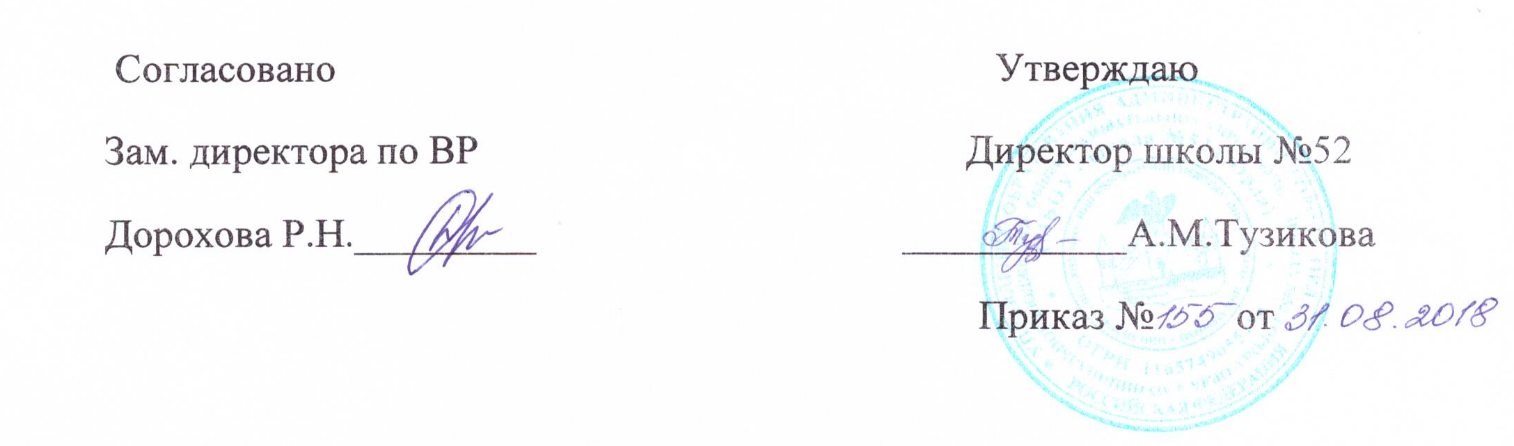 Рабочая программа внеурочной деятельности«Актуальные вопросы обществознания» на 2023 – 2024 учебный год Возрастная категория обучающихся: 14-16 летСоставитель: Зырзов В.В., учитель истории и обществознания Данная программа разработана в соответствии с требованиями Федерального государственного образовательного стандарта. Главная цель изучения курса - формирование всесторонне образованной личности, умеющей ставить цели, организовывать свою деятельность, оценивать результаты своего труда, применять обществоведческие знания в жизни. Изучение обществознания как возможность познавать, изучать и применять знания в конкретной жизненной ситуации.Изучение данной программы позволит учащимся лучше ориентироваться в различных ситуациях. Данный курс рассчитан на освоение некоторых тем по обществознанию на повышенном уровне.Данная программа включают в себя теоретические и практические занятия, а также разнообразные творческие задания. При проведении теоретических занятий используются видеоматериалы и мультимедийные обучающие программы. Программа описывает познавательную внеурочную деятельность в рамках основной образовательной программы школы. Планируемые результаты деятельностиЛичностные результаты1.мотивированность и направленность на активное и созидательное участие в будущем в общественной и государственной жизни, воспитание российской гражданской идентичности: патриотизма, уважения к Отечеству,2.заинтересованность не только в личном успехе, но и в развитии различных сторон жизни общества, в благополучии и процветании своей страны;формирование ответственного отношения к учению, готовности и способности к саморазвитию и самообразованию на основе мотивации к обучению и познанию, осознанному выбору и построению дальнейшей индивидуальной траектории образования на базе ориентировки в мире профессий профессиональных предпочтений;3.ценностные ориентиры, основанные на идеях патриотизма, любви и уважения к Отечеству; на отношении к человеку, его правам и свободам как высшей ценности4.формирование основ экологической культуры соответствующей современному уровню экологического мышления, развитие опыта экологически ориентированной рефлексивно - оценочной и практической деятельности в жизненных ситуациях;5.осознание значения семьи в жизни человека и общества, принятие ценности семейной жизни, уважительное и заботливое отношение к членам своей семьи;Метапредметные результаты1.умение сознательно организовывать свою познавательную деятельность (от постановки цели до получения и оценки результата);2.умение объяснять явления и процессы социальной действительности с научных, социально-философских позиций; рассматривать их комплексно в контексте сложившихся реалий и возможных перспектив;3.способность анализировать реальные социальные ситуации, выбирать адекватные способы деятельности и модели поведения в рамках реализуемых основных социальных ролей (производитель, потребитель и др.);4.овладение различными видами публичных выступлений (высказывания, монолог, дискуссия) и следовании этическим нормам и правилам ведения диалога;5.умение выполнять познавательные и практические задания.Предметные результаты1.относительно целостное представление об обществе и о человеке, о сферах и областях общественной жизни, механизмах и регуляторах деятельности людей;2.знание ряда ключевых понятий базовых для школьного обществознания наук: социологии, экономической теории, социальной психологии и философии; умение объяснять с их позиций явления социальной действительности;3.умение находить нужную социальную информацию в различных источниках; адекватно ее воспринимать, применяя основные обществоведческие термины и понятия;4.давать оценку взглядам, подходам, событиям, процессам с позиций, одобряемых в современном российском обществе социальных ценностей; ценностно-мотивационной5.знание основных нравственных и правовых понятий, норм и правил, понимание их роли как решающих регуляторов общественной жизни, умение применять эти нормы и правила к анализу и оценке реальных социальных ситуаций;6.приобретение теоретических знаний и опыта применения полученных знаний и умений для определения собственной активной позиции в общественной жизни, для решения типичных задач в области социальных отношений, адекватных возрасту обучающихся, межличностных отношений, включая отношения между людьми различных национальностей и вероисповеданий, возрастов и социальных групп;Содержание программы ВведениеЗнакомство с тематикой познавательных заданий по обществознанию и особенностями их выполнения.Раздел I. Политическая сфера Власть. Формы проявления влияния: сила, власть и авторитет. Становление власти в качестве политического института общества.Разделение властей. Властные отношения и социальная иерархия. Борьба за власть.Государство. Определение политической системы общества. Общие признаки государства. Понятие и значение суверенитета. Внешние и внутренние функции государства. Причины и условия появления государства. Виды монополии государства: общие и частные.Национально-государственное устройство. Объединение и отделение наций. Формирование единой Европы. Распад СССР и проблема сепаратизма. Национально-освободительные войны и межнациональные конфликты. Централизованное и национальное государство, их сходство и различие. Одно- и многонациональное государство.Формы правления. Понятие об источнике власти. Классификация форм правления. Сущность и политическое устройство демократии. Особенности демократии в нашей стране. Природа и сущность республики. Сочетание законодательной и исполнительной ветвей власти. Основные разновидности республики: парламентская, президентская и смешанная (полупрезидентская).Политические режимы. Сущность и классификация политических режимов. Характеристика и исторические формы авторитаризма. Природа и сущность диктатуры. Происхождение и особенности парламентского режима. Парламент как защитник демократических свобод и борьба за его учреждение. Структура парламента.Гражданское общество и правовое государство. Два значения гражданского общества. Признаки гражданского общества. История развития и сущность гражданства. Избирательное право и его происхождение. Борьба за гражданские права. Понятие о правовом государстве и история его становления. Признаки правового государства. Черты тоталитарного государства.Голосование. Выборы. Референдум. Голосование как форма участия граждан в политической жизни страны. Составные части процедуры голосования. Активность электората. Политические предпочтения людей. Электорат политических партий России. Конкуренция политических партий за электорат. Роль референдума в политической жизни.Политические партии. Определение и признаки политической партии. Понятие о политической программе. Одно- и многопартийная система, их особенности, преимущества и недостатки. Функции политической партии. Классификация политических партий. Роль политических партий в обществе.Раздел II. Человек и его права Право, его сущность и особенности. Социальные нормы. Функции и сущность права. Представление о юридической ответственности. Права и обязанности. Понятие о естественных правах и гражданских правах. Уровень и содержание правосознания. Правовая культура. Разновидности правовых норм. Основные отрасли права. Иерархия нормативно-правовых актов.Закон и власть. Равенство перед законом. Структура Федерального собрания. Функции и роль депутатов. Состав и функции Госдумы и Совета Федерации. Институт президентства в России. Права и полномочия президента. Состав и функции правительства. Республиканские и местные органы власти. Структура и функции судебной власти. Структура и функции правоохранительных органов России.Конституция. Конституция как основной закон государства и ее структура. Правовой статус человека. Классификация конституционных прав. Характеристика личных прав. Содержание политических и гражданских прав. Нарушение прав и свобод гражданина, их защита.Правовые основы брака и семьи. Нормы семейного права и Семейный кодекс РФ. Юридическая трактовка брака. Понятие фиктивного брака. Юридические документы, подтверждающие заключение и расторжение брака. Условия расторжения брака. Взаимные обязанности родителей и детей. Понятие о правоспособности. Органы опеки и попечительства. Классификация прав и свобод ребенка.Преступление и наказание. Формы совершения преступления: действие и бездействие. Три признака преступления. Умысел или неосторожность как формы выражения вины. Соучастники преступления и преступная организация. Причины совершения преступления. Ответственность. Понятие административного проступка. Субъекты применения взысканий. Разнообразие мер воздействия. Представление о гражданском правонарушении. Нарушения трудовой дисциплины. Материальная ответственность. Принцип презумпции невиновности. Дознание и следствие. Основные виды наказания. Лишение свободы и меры воспитательного воздействия.Право и экономика. Имущественные отношения. Принцип равенства участников гражданских правоотношений. Понятие физического и юридического лица. Право собственности на имущество. Сделка и договор. Потребитель и его права. Правовое регулирование трудовых отношений. Трудовой кодекс РФ. Трудоустройство и его регулирование. Заключение трудового договора между работником и работодателем. Расторжение трудового контракта с администрацией и увольнение. Защита детского труда.Раздел III. Духовная сфера Культурные нормы. Понятие о культурных нормах, их разновидности. Образ жизни. Привычки и манеры. Значение этикета в культуре. Обычай и традиции. Молодежная мода. Обряд и его символическое значение. Церемония и ритуал. Нравы и мораль. Обычное право и юридические законы. Санкции как регулятор человеческого поведения. Культурная относительность норм.Формы культуры. Основные формы культуры. Характерные особенности элитарной культуры. Отличительные черты народной культуры. Массовая культура, ее появление и средства распространения. Понятие о доминирующей культуре, субкультуре и контркультуре, их отличительные черты. Неформальные молодежные группы, их поведение и образ жизни. Молодежная субкультура и классовая принадлежность.Религия. Различные определения религии, ее значение и роль в обществе. Тотемизм, фетишизм и анимизм. Мировые религии: христианство, ислам, буддизм. Вера и верование. Миф и мифология. Культ и символ как важные элементы религии. Религиозные обряды и типы жертвоприношений. Культ предков и традиция уважения родителей. Вероучение в мировых религиях. Теология и Божественное откровение. Понятие о церковном и библейском каноне.Искусство. Различные трактовки искусства. Структура и состав изобразительного искусства. Субъекты художественной культуры и де ятели искусства. Инфраструктура художественной культуры. Критерии произведений искусства. Изящные искусства, их история и развитие. «Свободные искусства».Наука. Роль науки в современном обществе. Сочетание научной и педагогической функций в университете. Научно-исследовательские и академические институты. Классификация наук. Школа как способ приобщения к основам науки. Структура, функции, история и формы высшего образования. Зарождение и развитие университетов. История и разновидности академийОбразование. Основная задача и исторические формы образования. Приемы обучения, предметы и формы усвоения знаний школьниками. Государственное и частное образование, школьное и домашнее. Общее образование и специальное образование. Школа как особый тип учебно-воспитательного учреждения. Правовые основы школьного образования.Итоговое обобщениеКалендарно – тематическое планирование9 класс№ урокаТема урокаКол-во часовДатаКорректировкаПримечание1.Вводное занятие12.Государство и власть13.Национально-государственное устройство14.Национально-государственное устройство15.Формы правления16.Политические режимы17.Гражданское общество и правовое государство18.Гражданское общество и правовое государство19.Голосование, выборы, референдум.110.Политические партии111.Презентация проектов по теме «Политическая сфера»112.Презентация проектов по теме «Политическая сфера»113.Право. Закон и власть114.Конституция115.Конституция116.Права и свободы человека и гражданина117.Права и свободы человека и гражданина118.Право и имущественные отношения.119.Потребитель и его права120.Труд и право121.Семья и право122.Права ребенка123.Правонарушения и виды юридической ответственности124.Правонарушения и виды юридической ответственности125.Презентация проектов по теме «Человек и его права»126.Презентация проектов по теме «Человек и его права»127.Культурные нормы. 128.Формы культуры129.Религия130.Искусство131.Наука132.Культура133.Образование134.Итоговое обобщение1